Ann：Could you tell me where the library is?(1)Andy：Oh, let me see.(2) Go straight and then turn right at the post     office. The post office is in front of the library.Ann：I am sorry. Could you repeat it again?(3) Andy: Go straight, turn right, and the library is on your right. (4)Ann：Thank you very much.(5)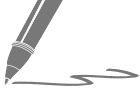 1.2.3.4.5.Did Andy know where the library is?		(1) Yes (2) No (3) We don’t know.Where is the library?	(1) It’s next to the post office. (2) It’s in front of the post office. (3) It’s behind the post office.Could you tell me where the science museum is？ (提示：學校隔壁)2. Where is the department store? (提示：請加入Could you tell me…改寫句子)3. I come from Taichung. (請造原問句)1. 對不起，你可以告訴我女廁在哪裡嗎？2. 你可以告訴我你的媽媽如何嗎？3. 我還是不知道。4. 別擔心。我帶去你。5. 直走，它在你的右邊。英文中文1.2.3.4.5.句子第1題第2題第3題第4題第5題得分1. A: __________ is the ladies’ room? B: Go straight and then turn right.2. ______________________________. (別擔心) My friend will take us there.3. Sorry, I don’t know where __________ __________. (對不起，我不知道它在哪裡。)4.I will __________ it __________. (我會再重複。)5.She is __________ the _____________ _____________. (她在郵局裡。)